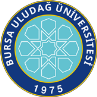 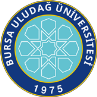 Olwerlorffffüğ,	SAĞLIK BİLİMLERİ.ENSTİTÜSÜ / 2023-2024 EĞİTİM-ÖĞRETİM YILI / GÜZ DÖNEMİ     (29.01.2024-03.01.2024)Programı	:	Yüksek Lisans	Tezsiz Yüksek Lisans	Doktora Anabilim Dalı  / Bilim Dalı	: Zootekni Anabilim Dalıİlk Yayın Tarihi: 29.04.2021	Revizyon No/Tarih:0	Sayfa 1 / 1Web sitemizde yayınlanan son versiyonu kontrollü dokümandır.Dersin KoduDersin AdıDersinDersinDersinDersinDersinÖğretim Üyesi Adı SoyadıSınav TarihiSınav SaatiSınavın YeriDersin KoduDersin AdıTürüTULAKTSÖğretim Üyesi Adı SoyadıSınav TarihiSınav SaatiSınavın YeriSEB5001Vet-BiyoistatistikZ2205Dr.Öğr.Üyesi Ender UZABACI01.02.202410:00Anabilim DalıVZT5301Genel Zootekni IZ405Doç. Dr. Enver ÇAVUŞOĞLU01.02.202411:00Zootekni Anabilim DalıVZT5305Damızlık Yumurta Üretimi ve Kuluçka BilgisiZ405Doç. Dr. Enver ÇAVUŞOĞLU01.02.202413:00Zootekni Anabilim DalıVZT5307Sürü Sağlığına GirişZ405Prof. Dr. Abdülkadir ORMAN01.02.202414:00Zootekni Anabilim DalıVZT5309Besi Sığırı YetiştiriciliğiZ405Prof. Dr. Hakan ÜSTÜNER01.02.202415:00Zootekni Anabilim DalıVZT5348Araştırma Teknikleri ve EtikZ405Prof. Dr. Hakan ÜSTÜNER01.02.202416:00Zootekni Anabilim DalıVZT5313Küçükbaş Hayvancılıkta Döl VerimiS202Prof. Dr. Hakan ÜSTÜNER02.02.202410:00Zootekni Anabilim DalıVZT5315Hayvan Islahına GirişS303Prof. Dr. Abdülkadir ORMAN02.02.202411:00Zootekni Anabilim DalıVZT5321Hayvancılıkta Biyogüvenlik UygulamalarıS202Doç. Dr. Enver ÇAVUŞOĞLU02.02.202413:00Zootekni Anabilim DalıVZT5039Karkas DeğerlendirmeS202Prof. Dr. Hakan ÜSTÜNER02.02.202414:00 Zootekni Anabilim DalıVZT5353Buzağı YetiştiriciliğiS202 Prof. Dr. Abdülkadir ORMAN02.02.202415:00 Zootekni Anabilim DalıVZT5183Yüksek Lisans Uzmanlık Alan Dersi IIIZ4005Prof. Dr. Abdülkadir ORMANProf. Dr. Metin PETEKProf. Dr. Serdal DİKMENProf. Dr. Hakan ÜSTÜNERDoç. Dr. Enver ÇAVUŞOĞLU29.01.202411:00Zootekni Anabilim DalıVZT5193Tez Danışmanlığı IIIZ01025Prof. Dr. Abdülkadir ORMANProf. Dr. Metin PETEKProf. Dr. Serdal DİKMENProf. Dr. Hakan ÜSTÜNERDoç. Dr. Enver ÇAVUŞOĞLU29.01.202413:00Zootekni Anabilim Dalı